2021年第68期喜  报！我州优秀作品《博巴森根》入围2021年四川省优秀群众文艺作品汇演活动优秀作品据悉，于2021年9月7日至9日在宜宾市举办的四川省优秀群众文艺作品汇演活动中，阿坝州文化馆创作的音乐类作品《博巴森根》在经过专家组的严苛评定后正式入围2021年四川省优秀群众文艺作品汇演活动优秀作品。阿坝州文化馆（州美术馆、州非遗中心）2021年11月10日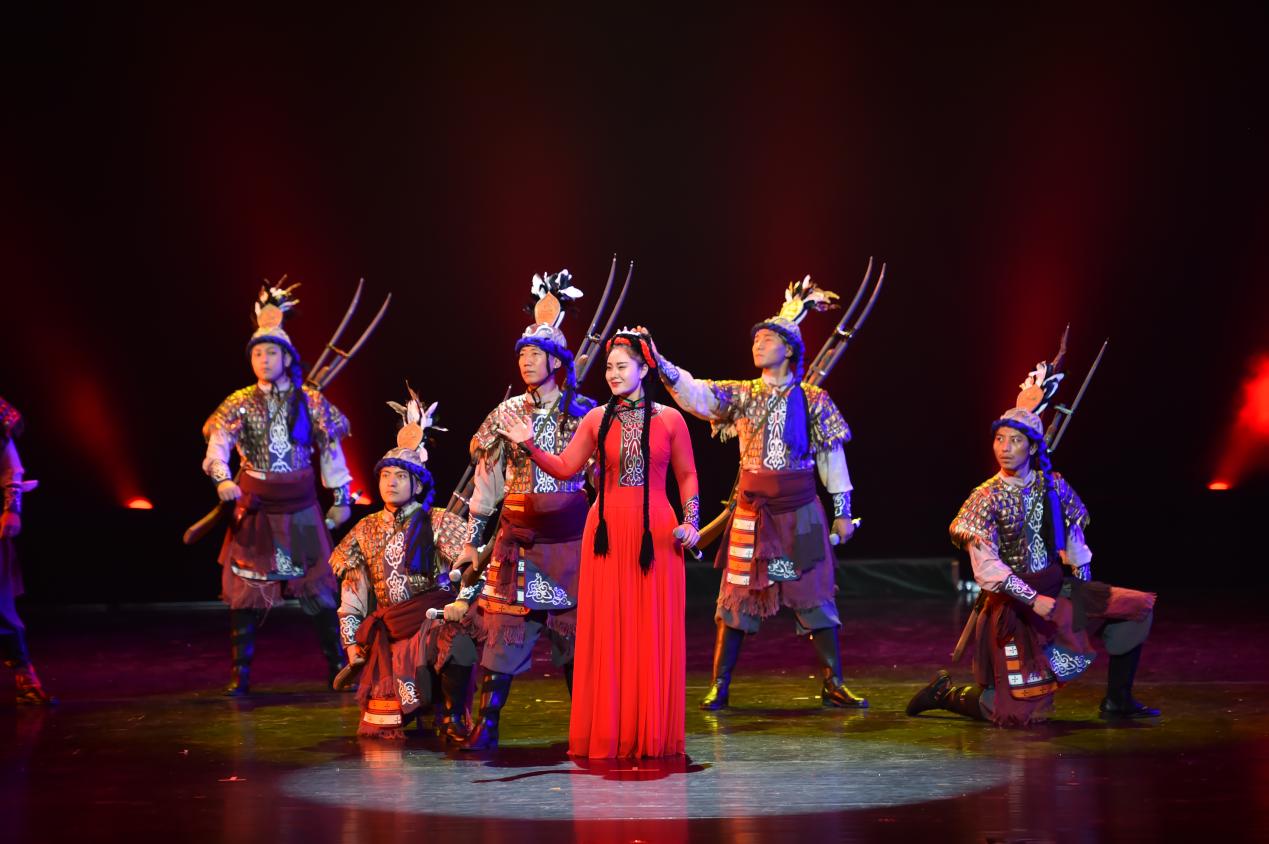 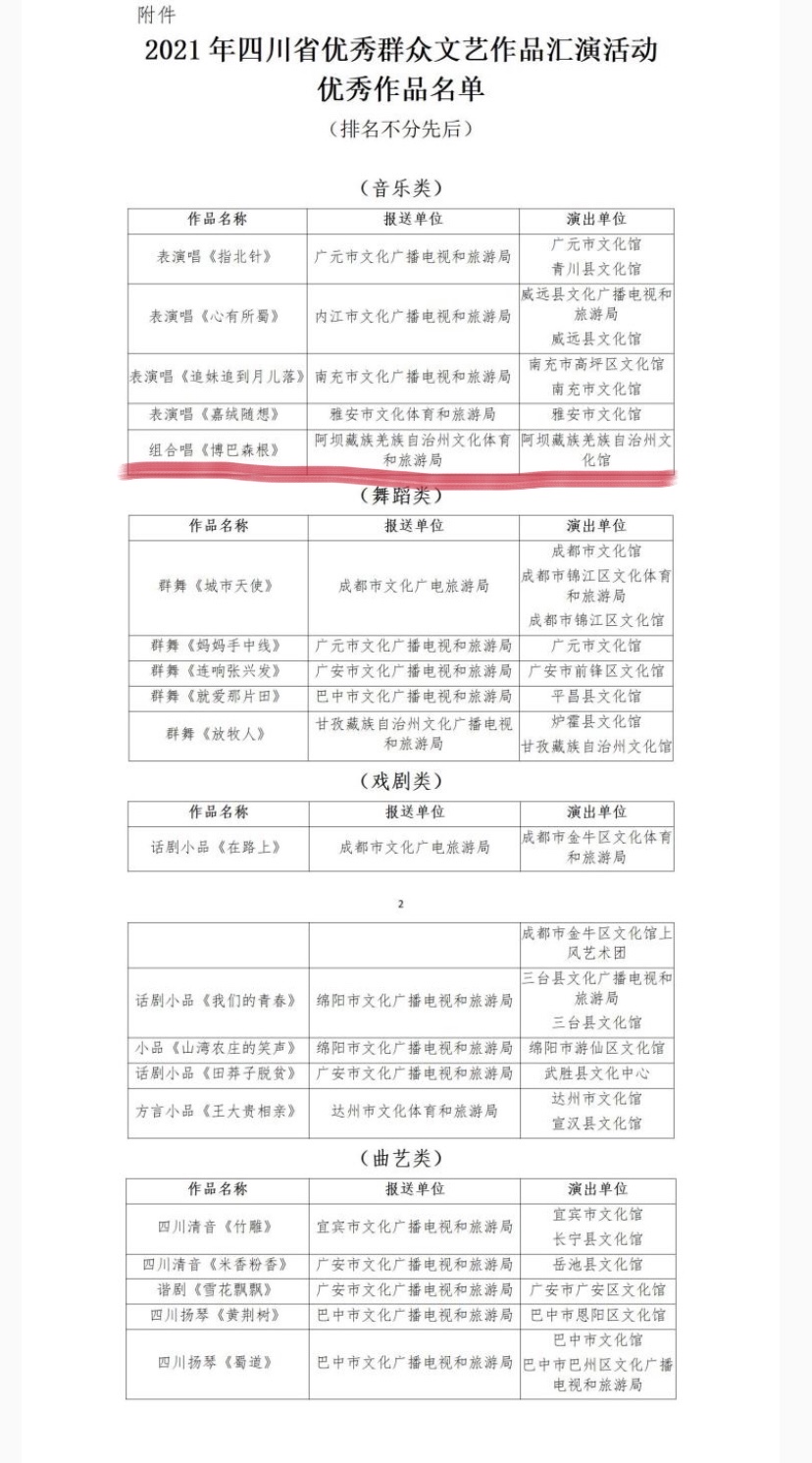 